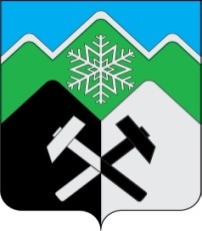 КЕМЕРОВСКАЯ ОБЛАСТЬ – КУЗБАСС                ТАШТАГОЛЬСКИЙ МУНИЦИПАЛЬНЫЙ РАЙОН                            АДМИНИСТРАЦИЯ  ТАШТАГОЛЬСКОГО  МУНИЦИПАЛЬНОГО РАЙОНАП О С Т А Н О В Л Е Н И Еот  «09» ноября  2022   № 1365 -пО внесении изменений в постановление Администрации Таштагольского муниципального района от  25 декабря 2012  № 1036-п «О Совете по инвестиционной деятельности Таштагольского муниципального района»В  целях координации  и взаимодействия  финансовых, производственных, предпринимательских  и государственных структур Таштагольского муниципального района в части привлечения и использования инвестиций, развития муниципальной поддержки инвестиционной и производственной деятельности в Таштагольском муниципальном районе:1.Внести в постановление Администрации Таштагольского муниципального района от 25 декабря 2012 № 1036-п «О Совете по инвестиционной деятельности Таштагольского муниципального района» (в ред. от 17.06.2016 №404-п, от 14.06.2018 №433-п) следующие изменения:1.1.Утвердить Положение о Совете по инвестиционной деятельности  Таштагольского муниципального района в новой редакции согласно приложению №1 к настоящему постановлению.  1.2.Утвердить состав Совета по инвестиционной деятельности  Таштагольского муниципального района в новой редакции  согласно приложению №2 к настоящему постановлению.          2.Пресс-секретарю Главы Таштагольского муниципального района (М.Л.Кустова) разместить   настоящее  постановление  на сайте   Админист-рации  Таштагольского муниципального района в информационно-телеком-муникационной сети «Интернет».          3. Контроль за исполнением постановления возложить на первого заместителя Главы Таштагольского муниципального района по экономике С.Е.Попова.4. Постановление вступает в силу с момента его подписания. Глава Таштагольского   муниципального района		 		     	       А.Г.Орлов                                                                                                                               Приложение №1к  Постановлению  Администрации                                                                                    Таштагольского муниципального  района                                                                                       от  «09» ноября  2022   № 1365 -пПОЛОЖЕНИЕО СОВЕТЕ ПО ИНВЕСТИЦИОННОЙ ДЕЯТЕЛЬНОСТИ ТАШТАГОЛЬСКОГО МУНИЦИПАЛЬНОГО РАЙОНА1. Общие положения1.1.  Совет по инвестиционной деятельности Таштагольского муниципального  района (далее - Совет) является совещательным органом по вопросам развития и государственной поддержки инвестиционной деятельности в Таштагольском муниципальном  районе.В этих целях совет взаимодействует с органами государственного управления, органами местного самоуправления, субъектами инвестиционной деятельности,  кредитно-финансовыми организациями, иными участниками инвестиционного процесса на территории района.1.2. В своей деятельности Совет руководствуется Конституцией Российской Федерации, федеральными законами, указами и распоряжениями Президента Российской Федерации, актами Правительства Российской Федерации, законами Кемеровской области-Кузбасса, постановлениями и распоряжениями Губернатора Кемеровской области-Кузбасса, Правительства Кемеровской области-Кузбасса, а также настоящим Положением.2. Основные задачи СоветаОсновными задачами совета являются:2.1. Содействие государственной политике, направленной на поддержку и развитие инвестиционной и производственной деятельности в Таштагольском  муниципальном районе.2.2. Обеспечение эффективности инвестиционной политики, отвечающей интересам и приоритетам социально-экономического развития Таштагольского муниципального  района.2.3. Координация инвестиционной деятельности органов местного самоуправления, субъектов инвестиционной деятельности с целью придания ей направленности, отвечающей основным направлениям экономической и социальной политики органов местного самоуправления Таштагольского муниципального района.2.4. Совершенствование нормативной правовой базы инвестиционной деятельности, в том числе муниципальной  поддержки субъектов инвестиционной и производственной деятельности  Таштагольского муниципального района.2.5.Участие в процедуре проведения оценки регулирующего воздействия проектов муниципальных нормативных правовых актов и экспертизы муниципальных нормативных правовых актов Таштагольского муниципального района осуществляемой в целях выявления положений, вводящих избыточные обязанности, запреты и ограничения для субъектов предпринимательской и иной экономической деятельности или способст-вующих их введению, а также положений, способствующих возникновению необосно-ванных расходов субъектов предпринимательской и  иной экономической деятельности и местного бюджета; выявления положений, необоснованно затрудняющих осуществление предпринимательской и инвестиционной деятельности (при необходимости, в случае наличия не урегулированных разногласий).                                                             3. Функции СоветаСовет в соответствии с возложенными на него задачами выполняет следующие функции:3.1. Разрабатывает единые требования к инвестиционным проектам, финансируемым за счет средств местного  бюджета.3.2. Обеспечивает организацию и проведение комплексной экспертизы проектов, программ, инвестиционных предложений и рекомендует их к финансированию и реализации.3.3. Разрабатывает условия конкурсного отбора инвестиционных заявок и организует проведение конкурса при наличии двух и более субъектов инвестиционной деятельности, претендующих на государственную поддержку по одному направлению инвестиционной деятельности, в порядке, установленном Коллегией Администрации Таштагольского муниципального района.3.4. Осуществляет ранжирование инвестиционных проектов по показателю бюджетной эффективности.3.5. Осуществляет постоянное взаимодействие с экономическим отделом Администрации Таштагольского муниципального района для выработки согласованных решений.3.6. Формирует Перечень инвестиционных проектов Таштагольского муниципального района (далее - Перечень) и Перечень товаропроизводителей Таштагольского  муниципального района.3.7. Осуществляет анализ состояния инвестиционного процесса в районе, включая эффективность налоговой политики.3.8. Готовит рекомендации по осуществлению политики органов местного самоуправления Таштагольского муниципального  района в определении инвестиционной стратегии и перспектив развития инвестиционной деятельности Таштагольского муниципального района.3.9. Вырабатывает предложения по поддержке инвестиционной и производственной деятельности, стимулированию инвестиционной активности на территории Таштагольского  муниципального района.3.10. Рассматривает обращения и претензии участников инвестиционного процесса.3.11. Осуществляет оперативный контроль за реализацией инвестиционных проектов утвержденного Перечня.3.12. Обеспечивает взаимодействие структур федеральной и региональной исполнительной власти, органов местного самоуправления, общественных, научных, финансовых организаций по вопросам инвестиционной деятельности в Таштагольском муниципальном районе.3.13. Рассматривает не урегулированные разногласия в рамках проведения оценки регулирующего воздействия проектов муниципальных нормативных правовых актов и экспертизы муниципальных нормативных правовых актов затрагивающих осуществление  предпринимательской и иной экономической деятельности, инвестиционной деятельности, участвует в обсуждении проектов муниципальных нормативных правовых актов и сводных отчетов в соответствии с порядком проведения оценки регулирующего воздействия проектов муниципальных нормативных правовых актов и порядком проведения экспертизы муниципальных нормативных правовых актов; вынесение решения по возникшим  вопросам. 4. Состав Совета, порядок его формирования4.1. Положение о Совете и его состав утверждаются постановлением   Главы Таштагольского муниципального района.В состав Совета входят: председатель,   два заместителя председателя, ответственный секретарь и члены совета.Председателем Совета является Глава Таштагольского муниципального района.Заместителями  председателя Совета являются  первый заместитель Главы Таштагольского муниципального района по экономике и  заместитель Главы Таштагольского муниципального района по жилищно-коммунальному хозяйству.           Ответственным секретарем Совета является начальник экономического отдела  Администрации Таштагольского муниципального района.4.2. Члены Совета имеют право участвовать в заседаниях Совета с правом голоса, возглавлять образуемые Советом рабочие группы и комиссии.4.3. Совет самостоятельно разрабатывает и утверждает регламент своей работы. Решение принимается простым большинством голосов от общего числа членов. В случае равенства голосов решение принимает председательствующий.5. Организация работы Совета5.1. Совет осуществляет свою деятельность в соответствии с задачами и функциональными обязанностями, изложенными в разделах 2 и 3 настоящего Положения.5.2. Деятельностью Совета руководит председатель Совета, который определяет круг вопросов, подлежащих рассмотрению на заседаниях Совета, ведет его заседания, подписывает протоколы и заключения от имени Совета. В случае отсутствия председателя Совета по его поручению заседание Совета ведет заместитель председателя Совета-первый заместитель Главы Таштагольского муниципального района по экономике. В отсутствие первого заместителя Главы Таштагольского муниципального района по экономике заседание Совета ведет заместитель председателя Совета – заместитель Главы Таштагольского муниципального района по жилищно-коммунальному хозяйству. 5.3. Председатель Совета:5.3.1. Обеспечивает и контролирует выполнение решений Совета.5.3.2. Создает комиссии, рабочие группы и приглашает на заседания Совета специалистов, представителей научных и иных организаций в целях более глубокой проработки вопросов, вносимых на рассмотрение в Совет.5.3.3. Назначает руководителей рабочих групп и комиссий. Координирует работу привлеченных специалистов и членов Совета в рабочих группах и комиссиях.5.4. Заседания Совета проводятся по мере необходимости.5.5. Решения Совета принимаются большинством голосов присутствующих на заседании его членов и оформляются протоколами, подписанными председателем. В случае равенства голосов решение принимает председательствующий.5.6. Итоги исполнения принятых решений рассматриваются на последующих заседаниях Совета.6. Обеспечение деятельности Совета6.1. Совет для осуществления возложенных на него функций имеет право:6.1.1. Запрашивать и получать в установленном порядке необходимые материалы от федеральных органов государственной власти, органов государственной власти Кемеровской области-Кузбасса, органов местного самоуправления, общественных объединений, научных и других организаций.6.1.2. В случае необходимости приглашать на свои заседания должностных лиц федеральных органов государственной власти, органов государственной власти Кемеровской области-Кузбасса, органов местного самоуправления, представителей общественных объединений, научных и других заинтересованных организаций.6.1.3. Привлекать в установленном порядке для осуществления информационно-аналитических и экспертных работ научные и иные организации, а также ученых и специалистов, в том числе на общественной и на договорной основе.6.1.4. Пользоваться в установленном порядке базой данных Правительства Кемеровской области-Кузбасса и федеральных органов государственной власти.6.2. Организационно-техническое обеспечение деятельности Совета осуществляет  экономический отдел администрации Таштагольского  муниципального района.                                                                                                                               Приложение №2                                                                                               к  Постановлению  Администрации                                                                                    Таштагольского  муниципального района                                                                                                         от                   2022г. N       -п                                                                     СОСТАВ                               СОВЕТА ПО ИНВЕСТИЦИОННОЙ ДЕЯТЕЛЬНОСТИ                               ТАШТАГОЛЬСКОГО МУНИЦИПАЛЬНОГО РАЙОНА  Орлов                                   -     Глава Таштагольского муниципального района,  Андрей Геннадьевич                председатель Совета; Попов                                   -      первый заместитель Главы Таштагольского Сергей Евгеньевич                    муниципального района по экономике,                                                      заместитель председателя Совета; Шнайдер                              -     заместитель Главы Таштагольского муниципального  Сергей Викторович                  района  по жилищно-коммунальному хозяйству;                                                     заместитель председателя Совета; Фирсова                               -      начальник экономического отдела  Администрации  Ольга  Федоровна                      Таштагольского муниципального района,                                                       ответственный секретарь Совета;                         Члены Совета: Варзанов                                -  заместитель Главы Таштагольского муниципального района Денис Игоревич                      по строительству;Адыяков                       -  заместитель Главы Таштагольского муниципального района            Сергей Владимирович             по национальным вопросам;Губайдулина                          -  заместитель Главы Таштагольского муниципального районаВиктория Викторовна             по социальным вопросам;Настенко                                - заместитель Главы Таштагольского муниципального районаАркадий Владимирович        по дорожному хозяйству, промышленности, транспорту и                                                                           связи;Бедарева                                 - начальник юридического отдела АдминистрацииЮлия Васильевна                   Таштагольского муниципального района;Яхно                                       - начальник отдела поддержки малого и среднего бизнеса Наталья Сергеевна                 Администрации Таштагольского муниципального района; Денисенко                             - начальник отдела по строительству АдминистрацииИрина Васильевна                 Таштагольского муниципального  района; Безушков                                - заместитель председателя Совета народных депутатов Андрей Владимирович           Таштагольского муниципального района; Дайбова                                  - председатель Комитета по управлению муниципальным  Наталья Викторовна               имуществом  Таштагольского муниципального района; Моисеева                                - начальник  Финансового управления по  Людмила Алексеевна             Таштагольскому муниципальному району; Пронякина                             - начальник Межрайонной ИФНС России №8 по  Елена Юрьевна                       Кемеровской области-Кузбассу (по согласованию); Филимонов                           -  директор Таштагольской шахты филиала        Владимир Владимирович      АО «Евраз ЗСМК» (по согласованию); Куличенкова                         -  исполнительный директор некоммерческой микрокредитной Олеся Вадимовна                    компании «Муниципальный фонд поддержки  малого                                                    предпринимательства Таштагольского района»                                                         (по согласованию)